

Gull Lake Little League, PO Box 310, Richland, MI 49083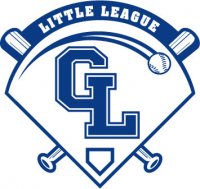 GLLL Board Meeting Agenda – January 10th 2021Opening of Meeting: 1812Roll Call: Kristin Brown, Justin Wendzel, Matt Morgan, Elizabeth Ratti, Jessica Southerland, Sarah Colwell, Luke Reames, Paul WargoletElizabeth motioned to approve the November meeting minutes. Luke seconded. Motion was approved.Updates from each area:Scheduler (Elizabeth Ratti): No updates.Treasurer (Matt Morgan): Current cash level is around $49,000. Taxes are done in the fiscal year. Switching cash to 1st National account.Equipment Manager (Justin Wendzel): We have 12 dozen baseballs. Every team gets 18 baseballs. Therefore, we need around $700 of baseballs this year. Justin will put together projections for baseball and softball, and next meeting the board will decide if we will buy them and how many different orders will be used.Safety Officer (Paul Wargolet): Starting to work on the 2021 safety plan. Starting on background checks. It doesn’t sound like Little League International will cover COVID-19 related liabilities so it might be on each league, which would be dependent on your state. Expecting the township to require some sort of liability coverage for COVID. We'll need to create a policy for COVID if the season happens.Webmaster/Information Officer (Luke Reames): I'd like to change the website a lot, nothing else to update. Will add minutes, change board of directors. Paul to send some examples of other league's websites. I'll come next month with a plan of what to change so we can have a vote. Talked briefly about changing hosting platforms.Sponsorship/Uniforms (Sarah Colwell): Nothing to add.Fundraising (Jessica Southerland): Nothing to add.VP of Baseball (Ryan Young): Absent.Player Agent (Amber Holappa): Absent.Secretary (Melissa McKenna): Absent.President (Kristin Brown): No contract for the fields yet. We'll revisit the early bird discount, and timeframe for it once we know if we will have a season. Potentially, registration could go live on February17th, and the first 2 weeks could be the early bird discount. Elizabeth brought up communicating as much as we can to parents for our schedules. The board will plan to meet on the 21st of February. If the township approves GLLL to use the township fields on February 16th, we'll do a Zoom on the 17th.New Business:Looked at sponsorship form. Decided not to change fees. Matt motioned to approve with a change to the Point of Contact, Elizabeth seconded. Motion was approved.Went over draft policies. Luke motioned to approve them as is; Elizabeth seconded. Motion was approved.We reviewed the flyer and talked about how sponsorships work. Elizabeth motioned to keep fees same; Justin seconded. Motion passed.Closing of Meeting: Around 2000Minutes taken by: Luke Reames